	ПРЕСС-РЕЛИЗ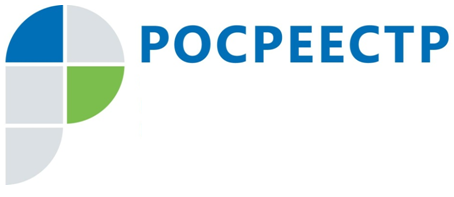 Подмосковный Росреестр организует выезднуюконсультацию в Сергиевом Посаде6 февраля Управление Росреестра по Московской области (Управление) проведет выездную консультацию в Сергиевом Посаде. Со специалистами Росреестра встретятся офицеры и служащие Сергиево-Посадского военного гарнизона. Консультации проводятся по инициативе Управления на регулярной основе во всех районах Московской области. В 2017 году Управление провело более 20 выездных встреч и консультаций с гражданами и представителями бизнеса. Основные вопросы − это порядок получения государственных услуг Росреестра, в том числе в электронном виде.Выездная адресная консультация пройдёт в гарнизонном доме офицеров по адресу: г. Сергиев Посад-7, пос. Ферма, бульвар Свободы, дом 5. Мероприятие начнется в 9.00.Страница Управления Росреестра по Московской области в Facebook:https://www.facebook.com/rosreestr.50Пресс-служба Управления Росреестра по Московской области:Колесин Никита ypravleniemo@yandex.ru+7 (915) 206-52-51